I этап: «Заповедный мир планеты Земля»:животные Красной книги в рисунках воспитанниковСроки выполнения задания 04.03. – 07.03.2024Дорогие ребята!Все мы - жители одного большого дома под названием планета Земля. Посмотрите вокруг,  какой прекрасный мир нас окружает - леса, поля, реки, озера, небо, солнце, животные, птицы. Это природа! Она нас кормит, поит, одевает и взамен требует совсем немного – бережного отношения к себе. Однако порой и взрослые, и дети бездушно ведут себя по отношению к ней, в результате чего с Земли исчезают некоторые животные и растения. Чтобы сохранить их на Земле, люди придумали Красную Книгу. Животных, попавших на страницы этой книги, нельзя убивать, их нужно беречь. А знаете ли вы, какие именно животные попали в Красную Книгу? Загляните в нее и пришлите нам рисунки с изображением этих животных. А воспитатели помогут вам написать название животного и, конечно,  имя авторов рисунка.С нетерпением будем ждать ваших ответов до 07.03.2024г включительно!Ответы присылать в виде фотографий рисунков  на адрес proekt-IMC@yandex.ru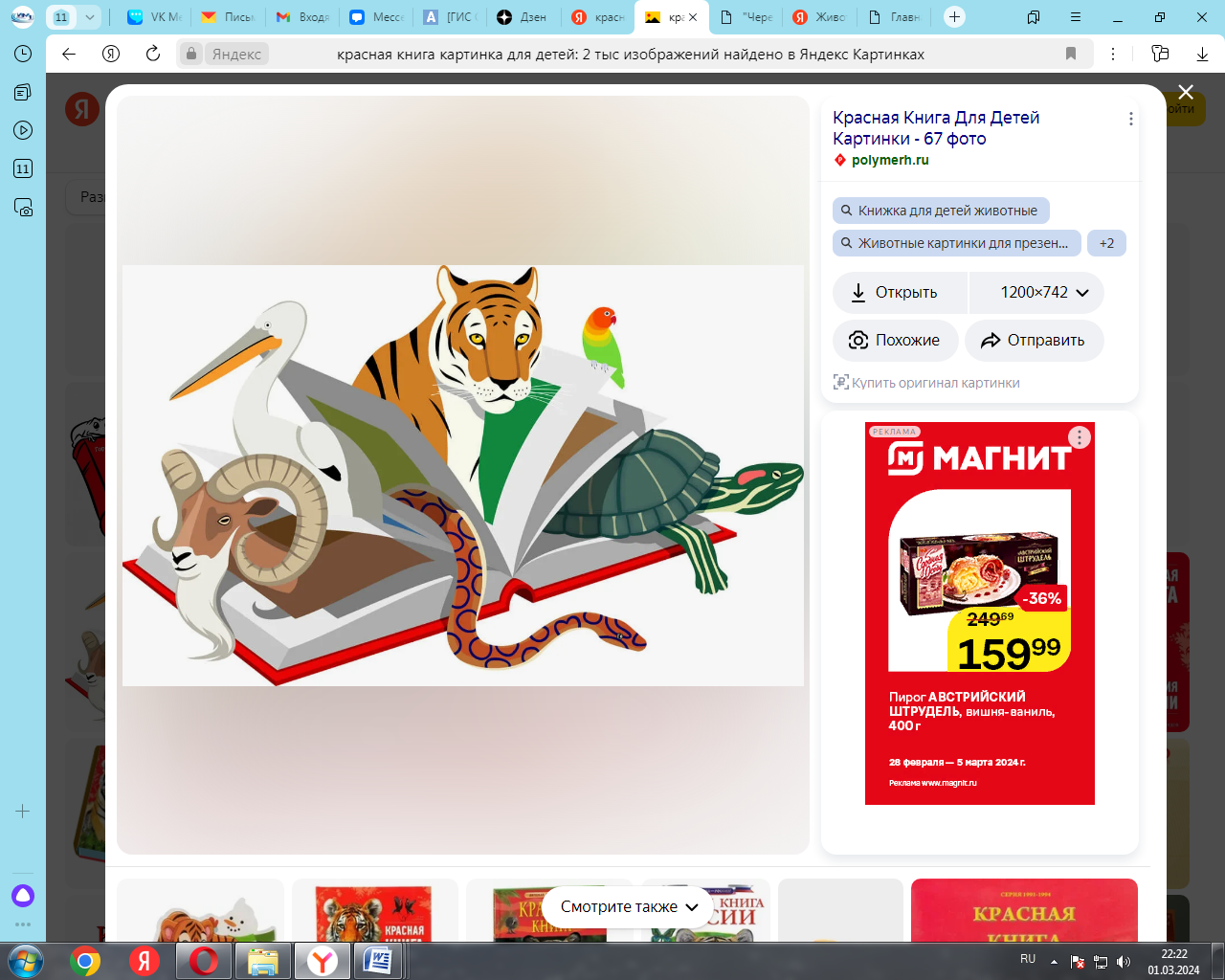 Рекомендации для руководителей команды – участницы проекта С учетом возрастных особенностей дошкольников, согласно требованию к выполнению данного этапа рекомендуется руководителю провести занятие для воспитанников (для всей группы или только членов команды), в ходе которого  познакомить детей с содержанием Красной Книги (животные). Для этого можно использовать как Красную Книгу Ярославской области, так и России (допускается использование возможностей сети интернет). Каждый член команды рисует только одного животного на свой выбор. Сделать рисунок  участники должны самостоятельно, под руководством воспитателя. Желательно, чтобы дети рисовали разных животных, пусть они в беседе с вами объяснят свой выбор. Рисунки выполняются на бумаге размером А4 (например, альбомный лист) в любой технике (карандаш, акварель, гуашь и др.). Расскраски и шаблоны не использовать. Этикетка размером 6 Х 3 см располагается  в правом нижнем углу.Фотографии полученных рисунков участников проекта руководитель высылает в виде прикрепленных файлов в электронном письме на почту проекта proekt-IMC@yandex.ru Критерии оценивания задания Критерии оценкиСодержание критериевКоличество балловНаличие рисунков с изображением животных Красной Книги-Количество рисунков не менее пяти;- Изображенные детьми животные занесены в Красную Книгу;-На рисунке есть этикетка с именем участника  названием животногоДо 3 баллов за каждый рисунок (максимум до 15 баллов)Соблюдение требований к рисункам- Содержательность и соответствие заданной теме;-Оригинальность идеи, творческого замысла;- Соответствие творческого уровня возрасту автора;- Эстетичность;- Качество исполненияДо 5  баллов Оформление файла с ответами  -В теме письма указывается номер этапа и название команды. (Например: 1 этап, рисунки, «Друзья природы»);-В тексте письма с фотографиями рисунков должна быть указана информация о названии команды, образовательного учреждения, ФИО руководителя, возрастной номинации и этапа проекта.- Фото прикреплены к письму в виде архива или отдельных изображений. Полное соответствие критериям – 2 балла;Частичное соответствие – 1 балл;Не соответствие – 0 балловСоблюдение сроков выполнения задания-Ответы отправлены не позднее 21.00 часов 07.03.2024г- При нарушении сроков с команды снимаются 3-5 баллов1 баллМинус 3-5 балловМаксимальное количество баллов:Не более   23 баллов